BildDateinameBildunterschrift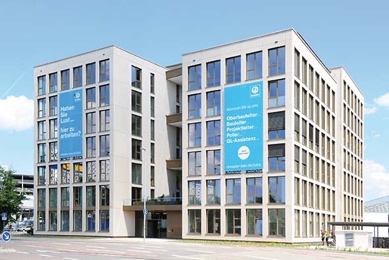 RichardBrink_CarlsCube_01.jpgDer CarlsCube am Karlsruher Großmarkt zeichnet sich vor allem durch seine Formgebung sowie die Fassadenstruktur aus. Foto: Richard Brink GmbH & Co. KG 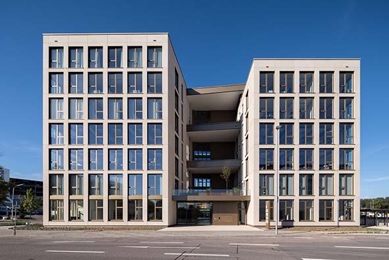 RichardBrink_CarlsCube_02.jpgDer Neubau mit seinem unverkennbaren Wiedererkennungswert vereint räumliche Flexibilität und höchste Energieeffizienz.Foto: Nikolay Kazakov | archis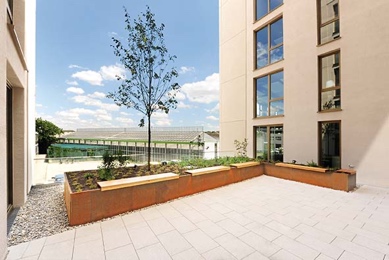 RichardBrink_CarlsCube_03.jpgAuf zwei Terrassenflächen des modernen Bürokomplexes wurden Hochbeete der Firma Richard Brink aus Cortenstahl verbaut.Foto: Richard Brink GmbH & Co. KG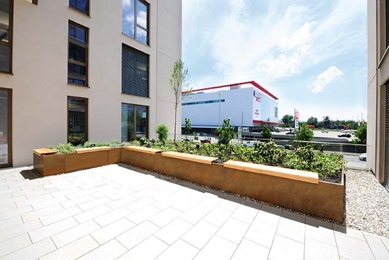 RichardBrink_CarlsCube_04.jpgUm die Aufenthaltsqualität der Mitarbeitenden vor Ort zu steigern, wurde eines der Hochbeete mit zusätzlichen Sitzflächen oberhalb der Rückkantungen versehen.Foto: Richard Brink GmbH & Co. KG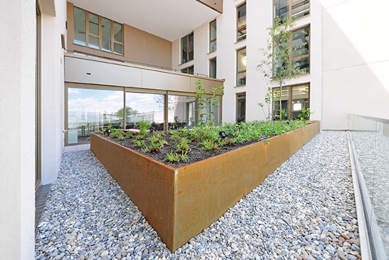 RichardBrink_CarlsCube_05.jpgDie großflächigen modularen Pflanzsysteme wurden auf Maß gefertigt und verfügen über höchste Stabilität zur sicheren Aufnahme selbst großer Mengen Pflanzerde.Foto: Richard Brink GmbH & Co. KG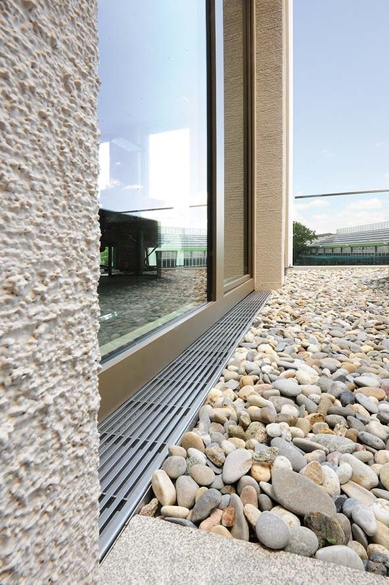 RichardBrink_CarlsCube_06.jpgZusätzlich kamen Edelstahl-Dränagerinnen des Typs Stabile zum Einsatz, die entlang der gläsernen Terrassen-Fassaden eine zuverlässige Entwässerung sicherstellen.Foto: Richard Brink GmbH & Co. KG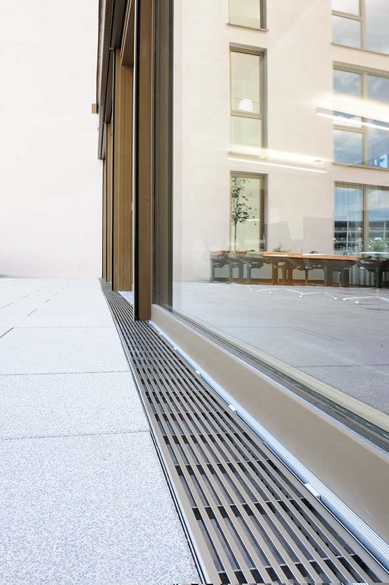 RichardBrink_CarlsCube_07.jpgDie Rinnen wurden mit formschönen und zeitlosen Längsstabrosten aus Edelstahl abgedeckt.Foto: Richard Brink GmbH & Co. KG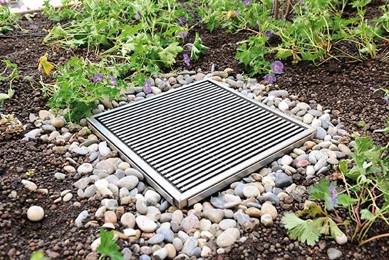 RichardBrink_CarlsCube_08.jpgDränagegullys unterstützen unter anderem die Entwässerung der Hochbeete, die aufgrund ihrer exponierten Lage mitunter großen Niederschlagsmengen ausgesetzt sind.Foto: Richard Brink GmbH & Co. KG